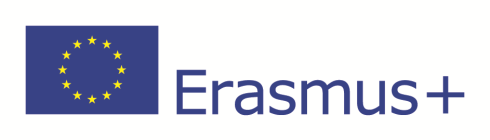 ERASMUS+ PROGRAMMESTUDENT MOBILITY FOR STUDIES (SMS)Academic year:   2015 / 2016CERTIFICATE OF ATTENDANCETHIS IS TO CERTIFY THAT(Student’s  name)  __________________________________________________________from the UNIVERSITAT DE LLEIDA (E  LLEIDA01) has participated in the ERASMUS+ Programme (Student Mobility for Studies) in the academic year 2015/2016  in the Department/ Faculty   ____________________________________________________________________   at (name of host university)    ________________________________________________________________________________________________________________________________from  _____   _________________  _______   to   _____  ______________   _________ day	            month		     year	               day	          month	                 year____________________________________________	____________________________________Signature						Date  (same day as last day of stay, or later)____________________________________________	____________________________________Name							StampPlease give document to student or send ORIGINAL by post to:Oficina de Relacions InternacionalsUniversitat de LleidaJaume II, 67 bis - Campus de Cappont25001 Lleida (Catalonia), SpainThank you very much for your cooperation